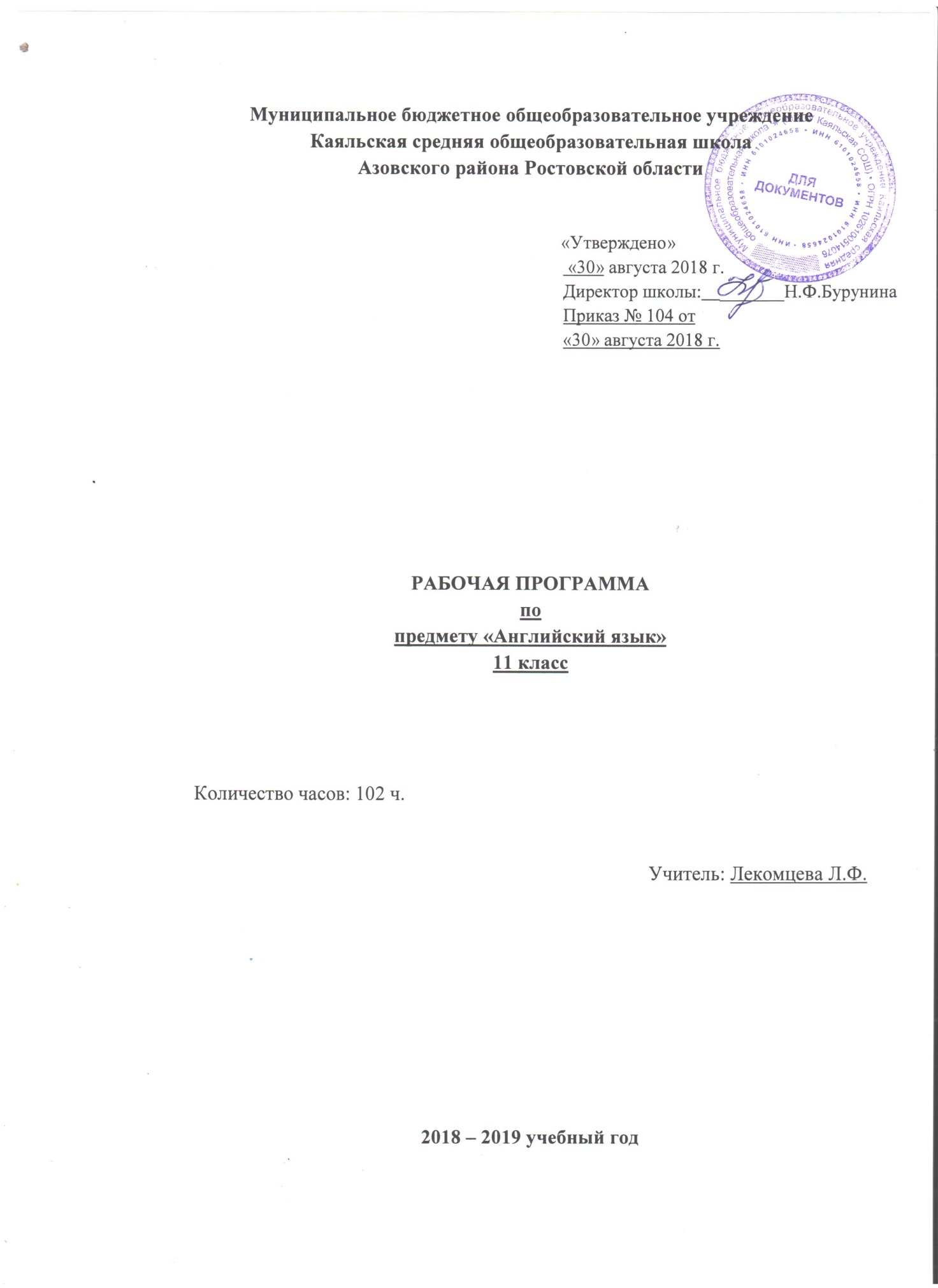 Пояснительная записка.Рабочая программа  11 класса составлена на основе:Авторской программы общеобразовательных учреждений по английскому языку для 11 класса М. З. Биболетовой, Е.Е. Бабушиса,  Н.Д. Снежко и с учетом положений Федерального компонента государственного стандарта общего образования в общеобразовательных учреждениях. Преподавание предмета в2018-2019 учебном году ведется в соответствии со следующими нормативными и рапорядительными документами:Федеральный закон от 29.12.2012 года № 273-ФЗ «Об  образовании в Российской Федерации»;Устав Муниципального бюджетного общеобразовательного учреждения Каяльской средней общеобразовательной школы;Образовательная программа среднего общего образования Муниципального бюджетного общеобразовательного учреждения Каяльской средней общеобразовательной школы 2018-2019 учебного года;Положение о рабочей программе учителя МБОУ Каяльской СОШ;Учебный план МБОУ Каяльской СОШ;Календарный учебный график МБОУ Каяльской СОШ на 2018-2019 учебный год.Цели и задачи учебного курсаИзучение в старшей школе иностранного языка в целом и английского в частности  на базовом уровне  направлено на достижение следующих целей:   - дальнейшее развитие иноязычной коммуникативной компетенции (речевой, языковой, социокультурной, компенсаторной, учебно-познавательной):  -речевая компетенция – совершенствование коммуникативных умений в четырех основных видах речевой деятельности (говорении, аудировании, чтении и письме); умений планировать свое речевое и неречевое поведение; -языковая компетенция – систематизация ранее изученного материала; овладение новыми языковыми средствами в соответствии с отобранными темами и сферами общения: увеличение объема используемых лексических единиц; развитие навыков оперирования языковыми единицами в коммуникативных целях;  - социокультурная компетенция – увеличение объема знаний о социокультурной специфике страны/стран изучаемого языка, совершенствование умений строить свое речевое и неречевое поведение адекватно этой специфике, формирование умений  выделять общее и специфическое в культуре родной страны и страны изучаемого языка;- компенсаторная компетенция – дальнейшее развитие умений выходить из положения в условиях дефицита языковых средств при получении и передаче иноязычной информации;  - учебно-познавательная компетенция – развитие общих и специальных учебных умений, позволяющих совершенствовать учебную деятельность по овладению иностранным языком, удовлетворять с его помощью познавательные интересы в других областях знания;    - развитие и воспитание способности и готовности к самостоятельному и непрерывному изучению иностранного языка, дальнейшему самообразованию с его помощью, использованию иностранного языка в других областях знаний; способности к самооценке через наблюдение за собственной речью на родном и иностранном языках; личностному самоопределению учащихся в отношении их будущей профессии;  их социальная адаптация; формирование качеств гражданина и патриота.                Задачи обучения:Приобретение и углубление предметных и межпредметных знаний, их использование с более сложными видами деятельности, в том числе  творческой: расспрашивать, объяснять практической деятельности и повседневной жизни;Овладение, изучать, описывать, сравнивать, анализировать и оценивать, проводить самостоятельный поиск необходимой информации, ориентироваться в функциональных типах текста на английском языке, делать краткие сообщения на английском языке, использовать при необходимости перевод с английского языка на русский. Освоение вышеперечисленных компетенций с целью использования приобретенных знаний и умений в практической деятельности и повседневной жизни для  решения разнообразных жизненных задач.Основное назначение иностранного языка состоит в формировании коммуникативной компетенции, т.е. способности и готовности осуществлять иноязычное межличностное и межкультурное общение с носителями языка. Краткая характеристика сформированных общеучебных  умений, навыков и способов деятельности учащихся  по английскому языку  на начало учебного годаВ результате изучения иностранного языка на начало 11 класса учащиесязнают и понимают:- основные значения изученных лексических единиц (слов, словосочетаний); основные способы словообразования (аффиксация, словосложение, конверсия);- особенности структуры простых и сложных предложений английского языка; интонацию различных типов коммуникативных предложений;- признаки изученных грамматических явлений (видовременных форм глаголов, модальных глаголов и их эквивалентов, артиклей, существительных, степеней сравнения прилагательных и наречий, местоимений, числительных, предлогов);- основные нормы речевого этикета (реплики-клише, наиболее распространенную оценочную лексику), принятую в стране изучаемого языка; роль владения иностранными языками в современном мире; особенности образа жизни, быта, культуры англоговорящих стран (всемирно известные достопримечательности, выдающиеся люди и их вклад в мировую культуру), сходство и различия в традициях своей страны и англоговорящих стран;умеют:в области говорения:- участвовать в беседе / дискуссии на заданную тему, в том числе используя заданные алгоритмы ведения дискуссии- осуществлять запрос информации / самому делиться известной информацией- брать интервью / проводить опросы в классе на заданную тему с опорой на предложенный план/ алгоритм- обращаться за разъяснениями/ давать собственные разъяснения, в том числе при выполнении совместной проектной работы- выражать свое отношение к высказыванию партнера, свое мнение по обсуждаемой темев области аудирования:- предполагает прослушивание текстов разных жанров и стилей, в соответствии с требованиями федерального компонента образовательного стандарта и программы по английскому языку.- школьники должны понимать на слух с различной степенью полноты и точности высказывания собеседников в процессе общения, а также содержание аутентичных аудиотекстов различных жанров.в области чтения:- предусматривается овладение тремя основными стратегиями: ознакомительным, изучающим и просмотровым чтением на текстах разных жанров (публицистических, функциональных, художественных, научно-популярных)в области письма:- делать выписки, заметки при чтении/ прослушивании текста- составлять план, тезисы устного или письменного сообщения, в том числе на основе выписок из текста- заполнять бланки, анкеты- писать небольшой рассказ/ эссе на известную тему ( пользуясь образцом / алгоритмом), придерживаясь заданного объема- писать неформальное ( личное) и формальное письмо с опорой на заданный алгоритм- готовить презентации по выполненному проекту.Тематическое планирование рассчитано на 98 часов с учетом того, что 3 часа в году выпадают на праздничные дни: 8 марта – 1 час, 1 мая – 1 час, 10 мая – 1 час.2.Планируемые результатызнать/понимать:-значение новых лексических единиц, связанных с тематикой данного этапа обучения и соответствующими ситуациями общения ( в том числе оценочной лексики), реплик-клише речевого этикета, отражающих особенности культуры страны       изучаемого языка;-значение изученных грамматических явлений в расширенном объеме (видовременные, неличные и неопределенно-личные формы глагола, формы условного наклонения, косвенная речь/косвенный вопрос, побуждение и другое согласование времен);-страноведческую информацию из аутентичных источников, обогащающую социальный опыт школьников: сведения о стране изучаемого языка, ее науке, культуре, исторических и современных реалиях, общественных деятелях, месте в мировом сообществе и мировой культуре, взаимоотношениях с нашей страной;-языковые средства и правила речевого и неречевого поведения в соответствии со сферой общения и социальным статусом партнера;уметь:говорение:    -вести диалог, используя оценочные суждения, в ситуациях официального и неофициального общения (в рамках изученной тематики); беседовать о себе, своих планах; участвовать в обсуждении проблем в связи с прочитанным/прослушанным иноязычным текстом, соблюдая правила речевого этикета;-   рассказывать о своем окружении, рассуждать в рамках изученной тематики и проблематики; -   представлять социокультурный портрет своей страны и страны/стран изучаемого языка; аудирование  -  относительно полно и точно понимать высказывания собеседника в распространенных стандартных ситуациях повседневного общения, понимать основное содержание и извлекать необходимую информацию из различных аудио- и видеотекстов: прагматических (объявления, прогноз погоды), публицистических (интервью, репортаж), соответствующих тематике данной ступени обучения; чтение    -читать аутентичные тексты различных стилей: публицистические, художественные, научнопопулярные,  прагматические, используя  основные  виды  чтения (ознакомительное,  изучающее, поисковое/просмотровое) в зависимости от коммуникативной задачи; письменная речь   - писать личное письмо, заполнять анкету, письменно излагать сведения о себе в форме, принятой в стране/странах изучаемого языка, делать выписки из иноязычного текста; использовать приобретенные знания и умения в практической деятельности и повседневной жизни: -для общения с представителями других стран, ориентации в современном поликультурном мире; -   получения сведений из иноязычных источников информации (в том числе через Интернет), необходимых в образовательных и самообразовательных целях;    расширения возможностей в выборе будущей профессиональной деятельности; -   изучения ценностей мировой культуры, культурного наследия и достижений других стран, ознакомления представителей зарубежных стран с культурой и достижениями России.КРИТЕРИИ ВЫСТАВЛЕНИЯ ОТМЕТОК ПО АНГЛИЙСКОМУ ЯЗЫКУ 1. За письменные работы (контрольные работы, самостоятельные работы, словарные диктанты) оценка вычисляется исходя из процента правильных ответов:2. Творческие письменные работы (письма, разные виды сочинений) оцениваются по пяти критериям:а) Содержание (соблюдение объема работы, соответствие теме, отражены ли все указанные в задании аспекты, стилевое оформление речи соответствует типу задания, аргументация на соответствующем уровне, соблюдение норм вежливости).ПРИ НЕУДОВЛЕТВОРИТЕЛЬНОЙ ОЦЕНКЕ ЗА СОДЕРЖАНИЕ ОСТАЛЬНЫЕ КРИТЕРИИ НЕ ОЦЕНИВАЮТСЯ И РАБОТА ПОЛУЧАЕТ НЕУДОВЛЕТВОРИТЕЛЬНУЮ ОЦЕНКУ;б) Организация работы (логичность высказывания, использование средств логической связи на соответствующем уровне, соблюдение формата высказывания и деление текста на абзацы);в) Лексика (словарный запас соответствует поставленной задаче и требованиям данного года обучения языку);г) Грамматика (использование разнообразных грамматических конструкций в соответствии с поставленной задачей и требованиям данного года обучения языку);д) Орфография и пунктуация (отсутствие орфографических ошибок, соблюдение главных правил пунктуации: предложения начинаются с заглавной буквы, в конце предложения стоит точка, вопросительный или восклицательный знак, а также соблюдение основных правил расстановки запятых). 3. Устные ответы (монологические высказывания, пересказы, диалоги, работа в группах) оцениваются по пяти критериям:а) Содержание (соблюдение объема высказывания, соответствие теме, отражены все аспекты указанные в задании, стилевое оформление речи соответствует типу задания, аргументация на соответствующем уровне, соблюдение норм вежливости).ПРИ НЕУДОВЛЕТВОРИТЕЛЬНОЙ ОЦЕНКЕ ЗА СОДЕРЖАНИЕ ОСТАЛЬНЫЕ КРИТЕРИИ НЕ ОЦЕНИВАЮТСЯ И РАБОТА ПОЛУЧАЕТ НЕУДОВЛЕТВОРИТЕЛЬНУЮ ОЦЕНКУ;б) Взаимодействие с собеседником (умение логично и связно вести беседу, соблюдать очередность при обмене репликами, давать аргументированные и развернутые ответы на вопросы собеседника, умение начать и поддерживать беседу, а также восстановить ее в случае сбоя: переспрос, уточнение);в) Лексика (словарный запас соответствует поставленной задаче и требованиям данного года обучения языку);г) Грамматика (использование разнообразных грамматических конструкций в соответствии с поставленной задачей и требованиям данного года обучения языку);д) Произношение (правильное произнесение звуков английского языка, правильная постановка ударения в словах, а также соблюдение правильной интонации в предложениях).Критерии оценивания по английскому языкуКритерии оценки письменных развернутых ответов3.Содержание учебного предмета.      В курс английского языка входят следующие разделы1. World languages: local or global.        2. The job of your dreams 3. Heading for a better new world? 4.Where are you from? Фонетическая сторона речиНавыки  четкого произношения и различия на всех звуков английского языка, соблюдение долготы и краткости гласных, соблюдение ударения в многосложных словах, соблюдение правильного ударения  во фразах, соблюдение правильной  интонации в различных типах  предложений. соблюдение  эмфатической  интонации.Лексическая сторона речиЛексический продуктивный минимум учащегося  вместе со  словарным запасом, накопленным за предыдущие годы составляет около 1450 лексических единиц для продуктивного усвоения и около 1800 лексических единиц  для  рецептивного усвоения.Здесь  находится информация  о категоризации слов, о фразовых глаголах, средствах связи, интернациональных словах, сочетаемости слов, об антонимах и синонимах.Словообразование: словосложение, аффиксация, конверсия.Грамматическая сторона речи.Учащимся раскрывается  суть новых грамматических  явленийPresent Рrogressive Рassive 	                                                                                                                  Past Рrogressive РassivePresent Рerfect РassivePast Рerfect РassiveParticiplesing-form глаголовthe  InfinitiveСomplex ОbjectПредусматривается регулярное  обобщение и систематизация  ранее пройденного  грамматического материала (артиклей, видовременных форм  глагола, активного и пассивного залога и др.)Компенсаторная компетенция Происходит овладение следующими новыми компенсаторными умениями говорения:употреблять синонимыописать предмет, явлениезадать вопроспереспроситьОсобое внимание на данном этапе уделяется формированию компенсаторных умений чтения:       пользоваться языковой в контекстуальной догадкой (интернациональные слова,         словообразовательный анализ, вычисление ключевых слов текста)пользоваться подстрочными ссылками, двуязычным словарем.В области  изучающего чтения формируются умения детального  понимания  прочитанного с целью  использования  полученной информации при решении  различных  коммуникативных задач( в процессе  устного и письменного общения)В области  просмотрового чтения и поискового чтения совершенствуются  умения выборочно извлекать  нужную информацию из текста4 определять тему текста в результате  беглого  просмотра: озаглавить  его и др.Учебно-познавательная компетенцияОсуществляется дальнейшее совершенствование сформированных на первом этапе умений и формирование и развитие новых, что обусловлено усложнением предметного содержания речи, расширением проблематики обсуждаемых вопросов, что требует от учащихся умения самостоятельно добывать знания из различных источников. На данном этапе предполагается овладение следующими умениями:     работать  с  двуязычными  словарями,  энциклопедиями  и  другой   справочной литературой,       выполнять различные виды упражнений из учебника и рабочей тетради  выполнять контрольные задания в формате ЕГЭ, участвовать в проектной работе, оформлять ее результаты в виде планшета, стенной   газеты,         иллюстрированного    альбома и т.п.Социокультурная компетенция. В курсе  широко используется  лингвострановедческий материал,которые дают учащимся  возможность  лучше овладеть  английским языком  через  знакомство с бытом, культурой, реалиями, ценностными  ориентирами.Учебник  содержит много фактов  о проблемах, проблемах, возникающих у современных молодых людей в процессе их общения со сверстниками из разных стран, о проблемах, возникающих в собственной семье, в школе, об использовании английского языка  во время  путешествия..Педагогические  технологии:1.Технология  развивающего обучения.2.Технология проблемного обучения. 3.Технология  проектно-исследовательской деятельности.4.Технология личностно-ориентированного обучения.5.Технология  интенсификации обучения на основе схемных и знакомых моделейучебного материала.6.Технология коллективного способа обучения КСО. 7.Технология коммуникативного обучения8.Применения информационно-коммуникационных технологий IV. Календарно-тематическое планирование 11 класс«Согласовано»Зам. директора по УВР_________Я.А.ВедутаВиды работОценка «3»Оценка «4»Оценка «5»Контрольные работыОт 50% до 69%От 70% до 90%От 91% до 100%Самостоятельные работы, словарные диктантыОт 60% до 74%От 75% до 94%От 95% до 100%БаллыКритерии оценки«5»Коммуникативная задача решена полностью, применение лексики адекватно коммуникативной задаче, грамматические ошибки либо отсутствуют, либо не препятствуют решению коммуникативной задачи«4»Коммуникативная задача решена полностью, но понимание текста незначительно затруднено наличием грамматических и/или лексических ошибок.«3»Коммуникативная задача решена, но понимание текста затруднено наличием грубых грамматических ошибок или неадекватным употреблением лексики.«2»Коммуникативная задача не решена ввиду большого количества лексико-грамматических ошибок или недостаточного объема текста.№ТемаУчебный материалТип урокаВиды учебной деятельностиВиды контроляВиды контроляВиды контроляДом.заданиеДатаДата№ТемаУчебный материалТип урокаВиды учебной деятельностиВиды контроляВиды контроляВиды контроляДом.заданиепланфактUnit 1. What do young people face in society today?I четверть (24 часов)Unit 1. What do young people face in society today?I четверть (24 часов)Unit 1. What do young people face in society today?I четверть (24 часов)Unit 1. What do young people face in society today?I четверть (24 часов)Unit 1. What do young people face in society today?I четверть (24 часов)Unit 1. What do young people face in society today?I четверть (24 часов)Unit 1. What do young people face in society today?I четверть (24 часов)Unit 1. What do young people face in society today?I четверть (24 часов)Unit 1. What do young people face in society today?I четверть (24 часов)Unit 1. What do young people face in society today?I четверть (24 часов)Unit 1. What do young people face in society today?I четверть (24 часов)Section 1. World languages: local or global?  - 6 часовSection 1. World languages: local or global?  - 6 часовSection 1. World languages: local or global?  - 6 часовSection 1. World languages: local or global?  - 6 часовSection 1. World languages: local or global?  - 6 часовSection 1. World languages: local or global?  - 6 часовSection 1. World languages: local or global?  - 6 часовSection 1. World languages: local or global?  - 6 часовSection 1. World languages: local or global?  - 6 часовSection 1. World languages: local or global?  - 6 часовSection 1. World languages: local or global?  - 6 часов11.Языки международного общенияTo face, personal quiz, local, globalВводный урокВводный урокПредварительный, диалогическая речь Предварительный, диалогическая речь Предварительный, диалогическая речь Упр.3, стр.93.0922.Развитие навыков чтения.Teeth-tooth, geese-goose, cheese, booth, mooseКомбинированный урокОбсуждение влияния языков друг на другаТекущий, заполнение пропусков в тексте Текущий, заполнение пропусков в тексте Текущий, заполнение пропусков в тексте Упр.7, стр.104.0933. Словообразование-al, -ant, -ent, -ient, -ed, - ing, -ful, -ic, -ive, -less, -ious, -ous, -ible, -able, -yТренировочный урокЗакрепление словообразованияТекущий, устный опрос Текущий, устный опрос Текущий, устный опрос Упр.18, стр.137.0944.Тренировка навыков чтения.Croatia, Cyprus, viable, require, usage, gradually, deprive,  non-native users, current, heritageКомбинированный урокЧтение с извлечением  основного содержанияТекущий, устный опросТекущий, устный опросТекущий, устный опросУпр.27, стр.1510.0955.Знакомство с Пассив.To be + V3 Valuable, in my view, only then, obviously, let me start byУрок формирования грамматическихнавыковПовторение грамматического материала пассивный залогТекущий, беседа Текущий, беседа Текущий, беседа Упр.32, стр.1711.0966.Проект: «Иностранные языки в моей жизни»Урок- мини-проект Обобщение и закрепления материала разделаРабота в группахТекущий, предъявление презентации  Текущий, предъявление презентации  Текущий, предъявление презентации  Составить монолог14.09Section 2. Living in a global village – 5 часовSection 2. Living in a global village – 5 часовSection 2. Living in a global village – 5 часовSection 2. Living in a global village – 5 часовSection 2. Living in a global village – 5 часовSection 2. Living in a global village – 5 часовSection 2. Living in a global village – 5 часовSection 2. Living in a global village – 5 часовSection 2. Living in a global village – 5 часовSection 2. Living in a global village – 5 часовSection 2. Living in a global village – 5 часов7 1.Глобальная деревня. Decrease, deteriorate, increase, lessen, strengthen, inflation, substantialКомбинированный урокАудирование с детальным пониманием текстаПредварительный, беседа Предварительный, беседа Упр.51, стр.22Упр.51, стр.2217.0982. Тренировка навыков устной речи.Revision of tensesКомбинированный урокЗакрепление  временных глаголовТекущий, грамматический тест Текущий, грамматический тест Упр.56, стр.24Упр.56, стр.2418.0994.Тренировка навыков чтения. Migration, origin, historically mixed, suffer, habit, routine, descendКомбинированный урокРабота с учебным текстом, написание идей, которые поддерживают и препятствуют глобализации. Текущий, Текущий, Упр.69, стр.27Упр.69, стр.2721.09105.Проект: «Глобализация и ты»globalizationУрок- проект. Обобщение и закрепления материала разделаОбсуждение Текущий,  предъявление презентации Текущий,  предъявление презентации Упр.76, стр.28Упр.76, стр.2824.09Section 3. Are you aware of your rights? – 4 часаSection 3. Are you aware of your rights? – 4 часаSection 3. Are you aware of your rights? – 4 часаSection 3. Are you aware of your rights? – 4 часаSection 3. Are you aware of your rights? – 4 часаSection 3. Are you aware of your rights? – 4 часаSection 3. Are you aware of your rights? – 4 часаSection 3. Are you aware of your rights? – 4 часаSection 3. Are you aware of your rights? – 4 часаSection 3. Are you aware of your rights? – 4 часаSection 3. Are you aware of your rights? – 4 часа111. Вы знаете свои права? Aware, rights, accept, beyond, abuse, neglect, cruelty, exploitation, upholdКомбинированный урокЗнакомство  и закрепление новой лексикиПредварительный, лексический диктант Предварительный, лексический диктант Упр.81, стр.29Упр.81, стр.2925.09122.Модальные глаголы для выражения обязанности, необходимости, разрешения.Decent, abuse, neglect, torture, upholdУрок формирования  лексико-грамматических навыковЗакрепление лексического запасаТекущий, устный опросТекущий, устный опросУпр.87, стр.31Упр.87, стр.3128.09133. Тренировка устной речи.Modal  verbsКомбинированный  урокЗакрепление  грамматического материала (модальные глаголы)Текущий, написание эссеТекущий, написание эссеУпр.92, стр.32Упр.92, стр.3201.10144.Проект «Портрет идеального школьника»As a result, in summary, secondly, firstly, furthermore,, thus, to sum up, in conclusionУрок- мини проектОбобщения  и  закрепление  материала раздела.Рассказ об интересной школьной жизниТекущий, предъявление презентации Текущий, предъявление презентации Упр.96 , стр.33Упр.96 , стр.3302.10Section 4. Participating in society – 3 часаSection 4. Participating in society – 3 часаSection 4. Participating in society – 3 часаSection 4. Participating in society – 3 часаSection 4. Participating in society – 3 часаSection 4. Participating in society – 3 часаSection 4. Participating in society – 3 часаSection 4. Participating in society – 3 часаSection 4. Participating in society – 3 часаSection 4. Participating in society – 3 часаSection 4. Participating in society – 3 часа151.Аудирование текста.Participating in society, a politician, I’m more interested in... than...Комбинированный урокЧтение с пониманием основного содержанияПредварительный, написание параграфа Предварительный, написание параграфа Упр.106, стр.35Упр.106, стр.3505.10162.Развитие навыков чтения. obeys the law, votes in every election, supports charities, issues, unsureУрок комплексного применения знанийЗакрепление употребления предлогов,  устное сообщение о Дмитрии ЛихачевеТекущий, Текущий, Упр.109, стр.36Упр.109, стр.3608.10173.Проект: «Предлагаем премию за вклад в школьную жизнь»Recipient, contrary, reinstate, indivisible, scholarly, orthofraphyУрок обобщения и систематизации знанийГрупповая работаТекущий, предъявление презентации Текущий, предъявление презентации Упр.110, стр.36Упр.110, стр.3609.10Section 5. Feeling safe -7 часовSection 5. Feeling safe -7 часовSection 5. Feeling safe -7 часовSection 5. Feeling safe -7 часовSection 5. Feeling safe -7 часовSection 5. Feeling safe -7 часовSection 5. Feeling safe -7 часовSection 5. Feeling safe -7 часовSection 5. Feeling safe -7 часовSection 5. Feeling safe -7 часовSection 5. Feeling safe -7 часов18 1.Тренировка навыков чтения.lettuce, ready meal, air freshenerКомбинированный урокповторение грамматического материала (артикли)Предварительный, заполнение пропусков в тексте Предварительный, заполнение пропусков в тексте Упр.116, стр.39Упр.116, стр.3912.10192. Аудирование текстаProhibit, preventКомбинированный урокРаботы в парах, заполнение таблицы по содержанию текстаТекущий, Текущий, Упр132, стр.41Упр132, стр.4115.10203. Контроль знаний по теме «Языки международного общения» Монологическая речь.  Attitude to politics, contribution to school lifeУроки контроляПовторение лексикиПовторение лексики16.10203. Контроль знаний по теме «Языки международного общения» Монологическая речь.  214. Проект: «каким гражданином должен быть тинэйджер»I doubt that…I am convinced that…I have to say…Урок контроля, оценки и коррекции знаний закрепление материала разделаТематический, рассказ и диалог Тематический, рассказ и диалог Повторить лексику, грамматикуПовторить лексику, грамматику19.10225.Контроль знаний учащихся за 1-ю четверть. Чтение.Case StudyOriginal WritingLanguage InvestigationУрок контроля, оценки и коррекции знанийРабота над ошибками, обобщение и закрепление материала разделаТематический, выполнение заданий по содержанию текста Тематический, выполнение заданий по содержанию текста 22.1023 6.Анализ контрольной работыIncrease, limit, able simpleУрок коррекции знанийОбобщение и закрепление материала разделаТематический, тест Тематический, тест Повторить лексику, грамматикуПовторить лексику, грамматику23.10247. Обобщение знаний учащихся за четверть.Урок обобщения и систематизации знаний26.10Unit 2. The job of your dreamsII четверть (22 часов)Unit 2. The job of your dreamsII четверть (22 часов)Unit 2. The job of your dreamsII четверть (22 часов)Unit 2. The job of your dreamsII четверть (22 часов)Unit 2. The job of your dreamsII четверть (22 часов)Unit 2. The job of your dreamsII четверть (22 часов)Unit 2. The job of your dreamsII четверть (22 часов)Unit 2. The job of your dreamsII четверть (22 часов)Unit 2. The job of your dreamsII четверть (22 часов)Unit 2. The job of your dreamsII четверть (22 часов)Unit 2. The job of your dreamsII четверть (22 часов)Section 1. Choosing a profession – 4 часаSection 1. Choosing a profession – 4 часаSection 1. Choosing a profession – 4 часаSection 1. Choosing a profession – 4 часаSection 1. Choosing a profession – 4 часаSection 1. Choosing a profession – 4 часаSection 1. Choosing a profession – 4 часаSection 1. Choosing a profession – 4 часаSection 1. Choosing a profession – 4 часаSection 1. Choosing a profession – 4 часаSection 1. Choosing a profession – 4 часа251.Профессия твоей мечты. Знакомство с новой лексикой.Well –paid, stressful, challenging, enjoyable, boring, rewarding, complicated, satisfyingУрок изучения новогоРабота с учебным текстомПредварительный, заполнение таблицы Предварительный, заполнение таблицы Упр.6, стр.47Упр.6, стр.4709.11262. Развитие лексических навыков.Unusual ambitions, selfemployed business people, a dead-end job, the guts, a rough estimate Комбинированный урокЗакрепление слов и выраженийТекущий, написание эссеТекущий, написание эссеУпр 9, стр.48 (слова учить)Упр 9, стр.48 (слова учить)12.11273. Тренировка лексических навыков.Knowledgeable, inspirational, negotiation, creation- creative- createКомбинированный урокРабота с лексикой, связанной с изучаемой темойТекущий, устный опрос Текущий, устный опрос Упр.14, стр.49Упр.14, стр.4913.11284. Лексико-грамматический урок.Job & profession full-time part-time, job interview, out of job, freelanceУрок обобщения и систематизации знанийОбобщение информацииТекущий, предъявление презентации Текущий, предъявление презентации Упр.29, стр.53Упр.29, стр.5316.11Section 2. What happens after school? – 6 часовSection 2. What happens after school? – 6 часовSection 2. What happens after school? – 6 часовSection 2. What happens after school? – 6 часовSection 2. What happens after school? – 6 часовSection 2. What happens after school? – 6 часовSection 2. What happens after school? – 6 часовSection 2. What happens after school? – 6 часовSection 2. What happens after school? – 6 часовSection 2. What happens after school? – 6 часовSection 2. What happens after school? – 6 часов291.Выбор учебного заведения после школыAlumnus, graduate, postgraduate, undergraduate, Bachelor, Master, retraining course, refresher course, major(in)Комбинированный урокДискуссия о выборе учебного заведенияПредварительный, беседа Предварительный, беседа Упр.33, стр.55Упр.33, стр.5519.11302. Знакомство с новой лексикой.Spiritual values, medieval, birch bark letters, theological seminaries, personal seal, coincidenceКомбинированный урокАудирование с пониманием основного содержанияТекущий, устный опрос Текущий, устный опрос Упр.37, стр.56Упр.37, стр.5620.11313. Диалогическая речь. Rating, quality, tutorsКомбинированный урокРабота в группахТекущий, диалогическая речь Текущий, диалогическая речь Упр.44, стр.58Упр.44, стр.5823.11324.Аудирование текстаCunning, explode, excelКомбинированный урокСловарная работа, чтение текста, ответы на вопросыТекущий, лексический диктант Текущий, лексический диктант Упр.54, стр.61Упр.54, стр.6126.11335.Дискуссия: «Можно ли сделать успешную карьеру, не окончив университет?» Enroll, open admission, additional qualificationУрок комплексного применения знанийГоворение (сбор, обобщение и организация )Текущий, участие в дебатах Текущий, участие в дебатах Упр.61, стр.62Упр.61, стр.6227.11346.Структуры в будущем совершённом времени Will have been V3Урок обобщения и систематизации знанийВведение и работа со структурой Future написание плана развития школы Perfect, Текущий, Текущий, Упр.65, стр.63Упр.65, стр.6330.11Section 3. Final assessment – 3 часаSection 3. Final assessment – 3 часаSection 3. Final assessment – 3 часаSection 3. Final assessment – 3 часаSection 3. Final assessment – 3 часаSection 3. Final assessment – 3 часаSection 3. Final assessment – 3 часаSection 3. Final assessment – 3 часаSection 3. Final assessment – 3 часаSection 3. Final assessment – 3 часаSection 3. Final assessment – 3 часа351.Последний школьный экзаменDelay, mustard, vinegar, flirtation, pollutant, grit, respond, to be scared, so, such, thatУрок изучения нового Чтение с пониманием содержанияПредварительный, написание своего мнения Предварительный, написание своего мнения Упр.67, стр.64Упр.67, стр.6403.12362.Развитие навыков грамматики.Self- confidence, expectations, prefectionist, harsh, credit, mood, approachКомбинированный урокВведение грамматики- придаточные предложения следствияТекущийТекущийУпр.72, стр.66Упр.72, стр.6604.12373.Тренировка навыков чтения. Its reliability, its fairnessКомбинированный урокЧтение и конспектированиеПредварительный, заполнение словарной схемы Предварительный, заполнение словарной схемы Упр.78, стр.68Упр.78, стр.6807.12Section 4. Are there any alternatives to modern technology? – 9 часовSection 4. Are there any alternatives to modern technology? – 9 часовSection 4. Are there any alternatives to modern technology? – 9 часовSection 4. Are there any alternatives to modern technology? – 9 часовSection 4. Are there any alternatives to modern technology? – 9 часовSection 4. Are there any alternatives to modern technology? – 9 часовSection 4. Are there any alternatives to modern technology? – 9 часовSection 4. Are there any alternatives to modern technology? – 9 часовSection 4. Are there any alternatives to modern technology? – 9 часовSection 4. Are there any alternatives to modern technology? – 9 часовSection 4. Are there any alternatives to modern technology? – 9 часов381.Активизация всех форм устной речи. Degree, enroll, supplement, cyberspace, gender, to partake, fit, bumpКомбинированный урокАудирование с пониманиемосновного содержания Текущий, грамматический тест Текущий, грамматический тест Упр.82, стр.69Упр.82, стр.6910.12392. Отличия разных типов образования. Развитие навыков грамматики.Present Perfect, Present Perfect Continuous, Past SimpleКомбинированный урокЗакрепление и повторение времен в контекстеТекущий, Текущий, Упр.87, стр.71Упр.87, стр.7111.12403. Диалогическая речьRating, quality, tutorsКомбинированный урокРабота в группахТекущий, диалогическая речьТекущий, диалогическая речьСоставить вопросникСоставить вопросник14.11414.Аудирование текстаe-learning, distance learning, face-to-face learningКомбинированный урокЗаполнение таблицы по содержанию текста ТематическийТематическийУпр.88, стр.71Упр.88, стр.7117.12425. Развитие навыков письма.Accomplish, retirement, recreationalУрок обобщения и систематизации знанийРассказ по теме: «Профессия моей мечты»ТематическийТематическийСоставить монолог Составить монолог 18.12436. Контроль знаний по теме: «Профессия твоей мечты». Монолог.Opinion essay, poster, project proposal, results from a projectУрок обобщения и систематизации знанийПовторение Всего разделаПовторение лексикиПовторение лексики21.12447. Активизация всех форм устной речиBeing a freelance opens a bigger and a brighter future for you. Ex.4, pg 77Урок контроля, оценки и коррекции знанийЛексика и грамматикаТекущий, выполнение заданий теста стр. 76-77 Текущий, выполнение заданий теста стр. 76-77 Повторить лексику и грамматикуПовторить лексику и грамматику24.12458. Контрольная работа за I полугодие.Ex.1, 2, pg 75Урок контроля, оценки и коррекции знанийРабота над ошибками. Аудирование текстаТекущий, выполнение заданий теста стр. 75Текущий, выполнение заданий теста стр. 75Повторить лексику и грамматикуПовторить лексику и грамматику25.12469. Обобщение знаний учащихся за I полугодие.Ex.2,3,pg.75Урок контроля, оценки и коррекции знаний Чтение Тематический, тест по содержанию текстаТематический, тест по содержанию текстаПовторить лексику и грамматикуПовторить лексику и грамматику28.12Unit 3. Heading for a better new worldIII четверть (29 часов)Unit 3. Heading for a better new worldIII четверть (29 часов)Unit 3. Heading for a better new worldIII четверть (29 часов)Unit 3. Heading for a better new worldIII четверть (29 часов)Unit 3. Heading for a better new worldIII четверть (29 часов)Unit 3. Heading for a better new worldIII четверть (29 часов)Unit 3. Heading for a better new worldIII четверть (29 часов)Unit 3. Heading for a better new worldIII четверть (29 часов)Unit 3. Heading for a better new worldIII четверть (29 часов)Unit 3. Heading for a better new worldIII четверть (29 часов)Unit 3. Heading for a better new worldIII четверть (29 часов)Section 1. How dependent are you on modern technology – 5 часовSection 1. How dependent are you on modern technology – 5 часовSection 1. How dependent are you on modern technology – 5 часовSection 1. How dependent are you on modern technology – 5 часовSection 1. How dependent are you on modern technology – 5 часовSection 1. How dependent are you on modern technology – 5 часовSection 1. How dependent are you on modern technology – 5 часовSection 1. How dependent are you on modern technology – 5 часовSection 1. How dependent are you on modern technology – 5 часовSection 1. How dependent are you on modern technology – 5 часовSection 1. How dependent are you on modern technology – 5 часов471. Диалогическая речь.e-mail, technology, probably, advanced, asthma, trafficКомбинированный урокПовторение грамматикиПредварительный, лексический диктант Предварительный, лексический диктант Упр.5, стр.79Упр.5, стр.7914.01482. Аудирование текстаHabit, device, navigation, PDA, DVD, PVR, PC, CD-RW, get down to, plug inКомбинированный урокзадание по содержанию прочитанного текстаТекущий Текущий Упр.7, стр.80Упр.7, стр.8015.0149 3. Развитие навыков чтения.Log on, “killer app”, customise, cell phone, intensified, broadened, multiple, privilegedКомбинированный урокзадание по содержанию прослушанного текстаТекущийТекущийУпр.15, стр.82Упр.15, стр.8218.0150 4. Лексико-грамматический урок.Desktop computer, land- line telephoneУрок изучения нового написание предсказания о будущем современных технологий (упр.20, стр.83)ТекущийТекущийУпр.21, стр.84Упр.21, стр.8421.0151 5. Проект «Капсула времени» I suppose…Right. That’s good idea.Урок обобщения и систематизации знанийпроектТекущий, предъявление презентации Текущий, предъявление презентации Упр.25, стр.85Упр.25, стр.8522.01Section 2. Extraordinary minds -6 часовSection 2. Extraordinary minds -6 часовSection 2. Extraordinary minds -6 часовSection 2. Extraordinary minds -6 часовSection 2. Extraordinary minds -6 часовSection 2. Extraordinary minds -6 часовSection 2. Extraordinary minds -6 часовSection 2. Extraordinary minds -6 часовSection 2. Extraordinary minds -6 часовSection 2. Extraordinary minds -6 часовSection 2. Extraordinary minds -6 часов521. Незаурядные умы человечества.  Тренировка навыков чтения.                                       Suspension bridge, screw-steamer, vessel, appointed, to power, innovativeКомбинированный урокЧтение с пониманием основного содержанияПредварительный, устный опросПредварительный, устный опросУпр.28, стр.87Упр.28, стр.8725.01532. Past Perfect Passive.Had been + V3Комбинированный урокГрамматика на примере предложения из текстаТекущийТекущийУпр.35, стр.88Упр.35, стр.8828.01543. Активизация всех форм устной речиDedicated, innovative, achievements, contributionУрок комплексного применения знаний Групповая работаТекущий, написание списка профессиональных и личных качеств инженера Текущий, написание списка профессиональных и личных качеств инженера Повторение лексикиПовторение лексики29.01554. Аудирование текстаEngineering,  technical solution, involveУрок обобщения и систематизации знанийлексический диктантТекущийТекущийУпр.45, стр.91 (читать)Упр.45, стр.91 (читать)01.02565. Лексико-грамматический урокHarness, biased, mediocre, heredity, relay, suspendКомбинированный урокЛексика (Словосочетания со словом problem)Текущий Текущий Упр.50, стр.93Упр.50, стр.9304.02576. Проект «Как решать логические задачи» It seems to me that…We were good at…Комбинированный урокОбсуждение, письмоТекущийТекущийУпр.51, стр.93Упр.51, стр.9305.02Section 3. Science or fraud? – 4 часаSection 3. Science or fraud? – 4 часаSection 3. Science or fraud? – 4 часаSection 3. Science or fraud? – 4 часаSection 3. Science or fraud? – 4 часаSection 3. Science or fraud? – 4 часаSection 3. Science or fraud? – 4 часаSection 3. Science or fraud? – 4 часаSection 3. Science or fraud? – 4 часаSection 3. Science or fraud? – 4 часаSection 3. Science or fraud? – 4 часа581. Наука или выдумкаMistrust, deny, resign, validityКомбинированный урокАудирование с пониманием основного содержанияПредварительный, краткий пересказ текстаПредварительный, краткий пересказ текстаУпр.56, стр.95Упр.56, стр.9508.02592. Тренировка навыков грамматики.Antikythera mechanism, evidence, motion, crank, congealУрок комплексного применения знанийГрамматика для работы “open cloze”ТекущийТекущийУпр.60, стр.96Упр.60, стр.9611.02603. Тренировка навыков чтения.IQ, alien, profitable, current, UFOУрок комплексного применения знанийЧтение, групповая работаУстный опрос Устный опрос Упр.64, стр.99Упр.64, стр.9912.02614. Конференция: «Хотите – верьте, хотите – нет». What was discovered?How can it change our life?Комбинированный урокответы на вопросы по содержанию прочитанного текстаТекущийТекущийУпр.65, стр.99Упр.65, стр.9915.02Section 4. To clone or not to clone? – 2 часаSection 4. To clone or not to clone? – 2 часаSection 4. To clone or not to clone? – 2 часаSection 4. To clone or not to clone? – 2 часаSection 4. To clone or not to clone? – 2 часаSection 4. To clone or not to clone? – 2 часаSection 4. To clone or not to clone? – 2 часаSection 4. To clone or not to clone? – 2 часаSection 4. To clone or not to clone? – 2 часаSection 4. To clone or not to clone? – 2 часаSection 4. To clone or not to clone? – 2 часа621. Аудирование текстаClone, embryos, twins, diseases, attitude, breakthoughУрок комплексного применения знанийРабота с лексикойПредварительный, Предварительный, Упр.71, стр.100Упр.71, стр.10018.02632. Дискуссия: « Есть ли будущее у клонирования?» Bewildered, perplexed, sufficiently, concede, suppress, tortureКомбинированный уроквысказывание своего мненияТекущийТекущийУпр.77, стр.103Упр.77, стр.10319.02Section 5. Old or modern: Medicine as a new technology – 5 часовSection 5. Old or modern: Medicine as a new technology – 5 часовSection 5. Old or modern: Medicine as a new technology – 5 часовSection 5. Old or modern: Medicine as a new technology – 5 часовSection 5. Old or modern: Medicine as a new technology – 5 часовSection 5. Old or modern: Medicine as a new technology – 5 часовSection 5. Old or modern: Medicine as a new technology – 5 часовSection 5. Old or modern: Medicine as a new technology – 5 часовSection 5. Old or modern: Medicine as a new technology – 5 часовSection 5. Old or modern: Medicine as a new technology – 5 часовSection 5. Old or modern: Medicine as a new technology – 5 часов641. Аудирование текстаHealth, a different organism, GM, a gene, ill, regain, a hazardКомбинированный урокЗакрепление лексики по теме «здоровье»Предварительный, написание предложений со словом «здоровье» Предварительный, написание предложений со словом «здоровье» Упр.83, стр.104Упр.83, стр.10422.02652. Генно-модифицированные продукты: «за» и «против»A cup of ginger tea, a patient sleeping in bed, a person taking a hot bath, a garlic clove, a teenager gargling his throatКомбинированный урокПисьменная работа в виде таблицыТекущий, написание сообщения по заданному плану Текущий, написание сообщения по заданному плану Упр.87, стр.105Упр.87, стр.10525.02663. Лексико-грамматический урок.Sneezing, coughing, advisable, naps, soothesУрок обобщения и систематизации знанийСлова- синонимыТекущий, диалогическая речь Текущий, диалогическая речь Упр.92, стр.107Упр.92, стр.10726.02674. Тренировка письма.See a doctor, stay in bed, take some medicine, use a bandageКомбинированный урокПарная работаТекущий, диалогическая речьТекущий, диалогическая речьУпр.97, стр.108Упр.97, стр.10801.03685. Текущий контроль знаний по теме. Чтение.Body tissue, nano-scale, ribosome, flagella, zinc oxide, nanoparticlesУрок комплексного применения знанийУстный опросПредварительный Предварительный Упр.100, стр.109Упр.100, стр.10904.03Section 6. Modern technologies and the environment – 3 часаSection 6. Modern technologies and the environment – 3 часаSection 6. Modern technologies and the environment – 3 часаSection 6. Modern technologies and the environment – 3 часаSection 6. Modern technologies and the environment – 3 часаSection 6. Modern technologies and the environment – 3 часаSection 6. Modern technologies and the environment – 3 часаSection 6. Modern technologies and the environment – 3 часаSection 6. Modern technologies and the environment – 3 часаSection 6. Modern technologies and the environment – 3 часаSection 6. Modern technologies and the environment – 3 часа691. Лексико-грамматический урок.Hedgehog, harm, discarded plastic ice cream container, extinction, deforestation, energy shortageКомбинированный урокЧтение с пониманием основного содержанияТекущийТекущийУпр.107, стр.110Упр.107, стр.11005.03702. Лексико-грамматический урок.Medical expert, tiptoe, lorry, annoy, assemble, remarkableУрок обобщения и систематизации знанийТекущийТекущийУпр.108, стр.111Упр.108, стр.11111.03713. Проект: «Разработка манифеста партии «Зелёных» по охране среды в вашем регионе» Vote, pure, clean up, stop destroying forests, keep the planet greenКомбинированный урокНаписание обращения- предложения по улучшению окружающей средыПисьменный Письменный Упр.114, стр.113Упр.114, стр.11312.03Section 7. Let’s get digital – 4 часаSection 7. Let’s get digital – 4 часаSection 7. Let’s get digital – 4 часаSection 7. Let’s get digital – 4 часаSection 7. Let’s get digital – 4 часаSection 7. Let’s get digital – 4 часаSection 7. Let’s get digital – 4 часаSection 7. Let’s get digital – 4 часаSection 7. Let’s get digital – 4 часаSection 7. Let’s get digital – 4 часаSection 7. Let’s get digital – 4 часа721. Лексико-грамматический урок.Connect to, type in, click, browse, downloadУрок обобщения и систематизации знанийРабота с лексикой (слова со сложным смыслом)Предварительный, написание предложений Предварительный, написание предложений Повторить лексикуПовторить лексику15.03732.Контрольная работа за III четверть.Урок контроля, оценки и коррекции знанийЛексика, грамматикаТематический, выполнение заданий теста стр. 123Тематический, выполнение заданий теста стр. 123Повторить лексику и грамматикуПовторить лексику и грамматику18.03743.Проект: «Как интернет влияет на твою жизнь?»Internet provider, virus, hacker, spam, websiteУрок комплексного применения знанийВысказывание своего мненияПисьменныйПисьменныйУпр.131, 119Упр.131, 11919.03Internet provider, virus, hacker, spam, websiteУрок комплексного применения знанийВысказывание своего мненияПисьменныйПисьменныйУпр.131, 119Упр.131, 11919.03754. Обобщение знаний учащихся за III четверть.Урок контроля, оценки и коррекции знаний Чтение Тематический, тест по содержанию текстаТематический, тест по содержанию текстаПовторить лексику и грамматикуПовторить лексику и грамматику22.03Unit 4. Where are your from?IV четверть (23 часа)Unit 4. Where are your from?IV четверть (23 часа)Unit 4. Where are your from?IV четверть (23 часа)Unit 4. Where are your from?IV четверть (23 часа)Unit 4. Where are your from?IV четверть (23 часа)Unit 4. Where are your from?IV четверть (23 часа)Unit 4. Where are your from?IV четверть (23 часа)Unit 4. Where are your from?IV четверть (23 часа)Unit 4. Where are your from?IV четверть (23 часа)Unit 4. Where are your from?IV четверть (23 часа)Unit 4. Where are your from?IV четверть (23 часа)Section 1. City versus country – 4 часаSection 1. City versus country – 4 часаSection 1. City versus country – 4 часаSection 1. City versus country – 4 часаSection 1. City versus country – 4 часаSection 1. City versus country – 4 часаSection 1. City versus country – 4 часаSection 1. City versus country – 4 часаSection 1. City versus country – 4 часаSection 1. City versus country – 4 часаSection 1. City versus country – 4 часа76 1. Город и село. Знакомство с  новой лексикой.Skyscraper, rush our, raising chickens, hiking, gathering a crop/ harvest, sunlightКомбинированный урокРабота в парах, лексикаПредварительныйУпр.9, стр.125Упр.9, стр.125Упр.9, стр.12501.0477 2. Лексико-грамматический урок.Drag, solemnity, brood, longing, creep, dim, buddingКомбинированный урокЧтение с пониманием основного содержанияТекущий, устный опросУпр. 16, стр.127Упр. 16, стр.127Упр. 16, стр.12702.0478 3. Диалогическая речь.Rural, municipal, grocery, ownershipУрок обобщения и систематизации знанийЛексические упр.-я, связанные с тематикой разделаТекущийУпр.18, стр.129Упр.18, стр.129Упр.18, стр.12905.0479 4. Аудирование текстаClimate, landscape, population, environmental problemsУрок обобщения и систематизации знанийАудирование с детальным пониманием услышанногоТекущий, диалогическая речьУпр.22, стр.130Упр.22, стр.130Упр.22, стр.13008.04Section 2. What hobbies do you prefer? – 5 часовSection 2. What hobbies do you prefer? – 5 часовSection 2. What hobbies do you prefer? – 5 часовSection 2. What hobbies do you prefer? – 5 часовSection 2. What hobbies do you prefer? – 5 часовSection 2. What hobbies do you prefer? – 5 часовSection 2. What hobbies do you prefer? – 5 часовSection 2. What hobbies do you prefer? – 5 часовSection 2. What hobbies do you prefer? – 5 часовSection 2. What hobbies do you prefer? – 5 часовSection 2. What hobbies do you prefer? – 5 часов801. Лексико-грамматический урок.Get bent, paper airplanes, jigsaw puzzles, happy people, funny names, cyber karate, jab, spin, kick, ninjaУрок изучения нового Предварительный, устный опрос Предварительный, устный опрос Упр.25, стр.131Упр.25, стр.13109.04812.Тренировка навыков чтения.Viewing, survey, average, estimate, gossip, remote, hoover, squabble, toenails, spouse, corporealУрок закрепления знаний написание письма британскому другуТекущийТекущийУпр.29, стр.133 Упр.29, стр.133 12.04823.Развитие навыков письма.Silence, eye contact, glance, irritateКомбинированный урокмонологическое высказывание о своём хоббиТекущийТекущийУпр.32, стр.134Упр.32, стр.13415.04834. Лексико-грамматический урок.At this time of day, a short time ago, hard time, the first time, local timeУрок обобщения и систематизации знанийПисьмо другуТекущийТекущийУпр.38, стр.135Упр.38, стр.13516.04845.Тренировка навыков чтения.Evidently, to sum it up..., unfortunately, the more so that...Урок обобщения и систематизации знанийГрупповая работаТекущий, диалогическая речьТекущий, диалогическая речьУпр.46, стр.136Упр.46, стр.13619.04Section 3. My circle of friends – 4 часаSection 3. My circle of friends – 4 часаSection 3. My circle of friends – 4 часаSection 3. My circle of friends – 4 часаSection 3. My circle of friends – 4 часаSection 3. My circle of friends – 4 часаSection 3. My circle of friends – 4 часаSection 3. My circle of friends – 4 часаSection 3. My circle of friends – 4 часаSection 3. My circle of friends – 4 часаSection 3. My circle of friends – 4 часа851.Круг моих друзей Compose, spread, cheerful, aquaintance, crack, indoor interestsКомбинированный урокРабота с цитатамиПредварительный, написание рецепта дружбы  Предварительный, написание рецепта дружбы  Упр. 49, стр.137Упр. 49, стр.13722.04862. Тренировка навыков грамматики.Apparently, social networking system, non-overlappingКомбинированный урокМонологическая речь о друзьях и дружбеТекущийТекущийупр.54, стр.138упр.54, стр.13823.04873. Лексико-грамматический урок.Declare, assume, death, punishable, melancholy, public battleКомбинированный урокЧтение с пониманием основного содержанияТекущий, устный опросТекущий, устный опросУпр.65, стр.142Упр.65, стр.14226.04884. Проект  «О любви и дружбе»Handsome, timid, punctual,ambitiousУрок обобщения и систематизации знанийПроектная работаТекущийТекущийУпр.70, стр.143Упр.70, стр.14329.04Section 4. East or West? – 3 часаSection 4. East or West? – 3 часаSection 4. East or West? – 3 часаSection 4. East or West? – 3 часаSection 4. East or West? – 3 часаSection 4. East or West? – 3 часаSection 4. East or West? – 3 часаSection 4. East or West? – 3 часаSection 4. East or West? – 3 часаSection 4. East or West? – 3 часаSection 4. East or West? – 3 часа891. Разные страны – разная жизнь. Знакомство с новой лексикой. Fast food, cola, icon, sushi, kimono, plasma TV, troika, urban, quickly changing, humblenessУрок изучения нового Аудирование и чтение с пониманием основного содержанияПредварительный, беседа  Предварительный, беседа  Упр.76, стр.146Упр.76, стр.14630.04902. Словосочетания. Активизация всех форм устной речи.Maintain, priority, renowned, pace, mutual, tough, a mustУрок закрепления знаний Лексика (самостоятельное составление словосочетаний)Текущий, заполнение таблицы Текущий, заполнение таблицы Упр.81, стр.147Упр.81, стр.14703.05913. Лексико-грамматический урок. Аудирование текста.Invent, appreciate, surviveКомбинированный урокСоставление диалоговТекущий, беседаТекущий, беседаУпр.88, стр.148Упр.88, стр.14806.05Section 5. Keeping Traditions – 7 часовSection 5. Keeping Traditions – 7 часовSection 5. Keeping Traditions – 7 часовSection 5. Keeping Traditions – 7 часовSection 5. Keeping Traditions – 7 часовSection 5. Keeping Traditions – 7 часовSection 5. Keeping Traditions – 7 часовSection 5. Keeping Traditions – 7 часовSection 5. Keeping Traditions – 7 часовSection 5. Keeping Traditions – 7 часовSection 5. Keeping Traditions – 7 часов921. Соблюдение традиций. The hunger hooting festival, la tomatina, naadam, the cat festival, commemorate, dictatorshipУрок изучения новогоРабота с текстомПредварительный, беседа Предварительный, беседа Упр.99, стр.150Упр.99, стр.15007.05932. Текущий лексико-грамматический урокУрок закрепления знаний Обсуждение вопросовТекущийТекущийУпр.100, стр.151Упр.100, стр.15113.05943. Текущий лексико-грамматический урокУрок закрепления знанийОбсуждение вопросовТекущийТекущийПовторение лексикиПовторение лексики14.05954. Повторение лексики и грамматикиУрок оценки и коррекции знанийГоворениеТекущий Текущий Повторение лексики и грамматики.Повторение лексики и грамматики.17.05965. Итоговая контрольная работа за год                Урок контроляТестИтоговый, лексико-грамматический тестИтоговый, лексико-грамматический тест20.05976. Анализ контрольной работыУрок коррекции знаний21.05987. Обобщение знаний учащихся за годУрок контроля, оценки и коррекции знанийОбсуждение вопросовПовторение лексики.Повторение лексики.24.05«Рассмотрено» на заседании МОучителей гуманитарного цикла«30» августа 2018 г.Руководитель:________Жуковская А.И.Протокол №  1 от  «30» августа 2018 г.